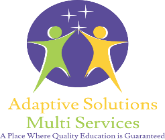 We have revised the dates for, Winter Recess, Spring recess. We have added Lunar New Year and Eid-Al-Fitr. School Year 2020-2021‒ ‒ Dates Subject to Change ‒ ‒ADAPTIVE SOLUTIONS MULTI SERVICES (SLP, PT, OT, Psychology) PLLC,Central Office: 992 Gates Avenue 3fl., Brooklyn, NY 11221Tel. 718-483-9553 - Fax. 347-391-2599School Year 2020-2021‒ ‒ Dates Subject to Change ‒ ‒ADAPTIVE SOLUTIONS MULTI SERVICES (SLP, PT, OT, Psychology) PLLC,Central Office: 992 Gates Avenue 3fl., Brooklyn, NY 11221Tel. 718-483-9553 - Fax. 347-391-2599School Year 2020-2021‒ ‒ Dates Subject to Change ‒ ‒ADAPTIVE SOLUTIONS MULTI SERVICES (SLP, PT, OT, Psychology) PLLC,Central Office: 992 Gates Avenue 3fl., Brooklyn, NY 11221Tel. 718-483-9553 - Fax. 347-391-2599September 8TuesdayProfessional Development (1st)* No School for Students*  Teachers & Providers Return Staff Development     Main Office OpenSeptember 9Wednesday* First Day of School for all Students  Regular School DaySeptember 18FridayRosh Hashanah* School Closed - No School for Students* Main Office ClosedSeptember 25FridayParent Orientation- Time TBASeptember 28Monday Yom Kippur * School Closed - No School for Students* Main Office ClosedOctober 12MondayColumbus Day Observed * School Closed - No School for Students* Main Office Closed November 3TuesdayElection Day Professional Development (2nd)* No School for Students  Main Office Open November 11WednesdayVeterans Day * School Closed - No School for Students* Main Office ClosedNovember 19-November 20ThursdayFridayParent – Teacher Conferences* Regular School DayNovember 26 -November 27Thursday Friday Thanksgiving Recess * School Closed - No School for Students* Main Office ClosedDecember 24, 2020 ‒January 1, 2021Thursday through the following FridayWinter Recess (Vacation)* School Closed - No School for Students* Main Office ClosedJanuary 4, 2021MondayStudents Return to SchoolJanuary 15Friday School Professional Development (3rd)*No School for Students Main Office OpenJanuary 18Monday Dr. Martin Luther King Jr. Day * School Closed - No School for Students* Main Office ClosedFebruary 12Friday Lunar New Year* School Closed - No School for Students* Main Office ClosedFebruary 15 - February 19 Monday to FridayMidwinter Recess (Vacation) (Washington’s Birthday and Lincoln’s Birthday observed) * No School for Students  Main Office Open February 15 to February 19February 22MondayStudents Return to SchoolMarch 25 &March 26ThursdayFriday   Parent – Teacher Conferences* Regular School DayMarch 29-April 2Monday to Friday Spring Recess (Vacation)  * No School for Students*Main office open March 29, March 30, March 31, April 1.*April 2FridayGood Friday* School Closed - No School for Students* Main Office ClosedMay 13 Thursday Eid-Al-Fitr* School Closed - No School for Students* Main Office open May 31Monday Memorial Day* School Closed - No School for Students* Main Office ClosedJune 4FridayAnniversary Day - Professional Development (4th) * School Closed - No School for StudentsMain Office OpenJune 8TuesdayClerical Day * No School for Students  Main Office ClosedJune 25FridayLast Day of School for All Students Regular School DaySummer 2021Summer Program DatesSummer 2021Summer Program DatesSummer 2021Summer Program DatesJuly 6Tuesday* First Day of Summer Program (The summer program is only for students approved                                                                      for 12-month services)  August 13Friday Last Day of School – Regular School DayYearly Summary of Weeks in Session:Yearly Summary of Weeks in Session:December 2020 = 16 days / 4 wksDecember 2020 = 16 days / 4 wksApril 2021 = 14 days / 3 wksSeptember 2020 = 18 days / 4 wksSeptember 2020 = 18 days / 4 wksJanuary 2021 = 18 days / 4 wksJanuary 2021 = 18 days / 4 wksMay 2021 = 20 days / 5 wksOctober 2020 = 21 days / 5 wksOctober 2020 = 21 days / 5 wksFebruary 2021 = 15 days / 3 wksFebruary 2021 = 15 days / 3 wksJune 2021 = 20 days / 4 wksNovember 2020 = 17 days / 4 wksNovember 2020 = 17 days / 4 wksMarch 2021 = 23 days / 5 wksMarch 2021 = 23 days / 5 wksTotal count= 182 days / 40 wksSummer 2021:July 2021 = 19 days / 4 wksJuly 2021 = 19 days / 4 wksAugust 2021 = 10days / 2 wksTotal count= 29 days / 6 wks